Mrs. Lynch Grade 3 - Home Learning Week 7, May 18-22, 2020READING - 30 MINUTES A DAYREADING - 30 MINUTES A DAYREADING - 30 MINUTES A DAYREADING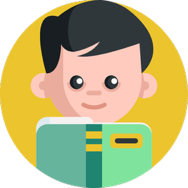 Raz-Kidshttps://www.raz-kids.com/Reading Website (Read/listen books and retell the story to someone at home)*I have student usernames and passwords for this.Tumble Book Libraryhttps://www.tumblebooklibrary.com/Username: nblib Password: nbschools30 MINUTES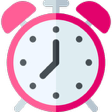 LITERACY - 30 MINUTES A DAY (MONDAY - THURSDAY)LITERACY - 30 MINUTES A DAY (MONDAY - THURSDAY)LITERACY - 30 MINUTES A DAY (MONDAY - THURSDAY)WORD WORK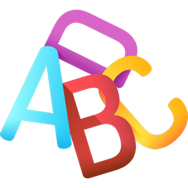 Spelling list: whole, hear, hour, there, well, change, work, animals, wonWord Work Suggestions:•	Spelling City Website: https://www.spellingcity.com/users/grade3lynch •	Activities involving weekly Spelling list•	Rainbow write your Spelling words•	Use each of your Spelling words in a sentence•	Write Spelling words with a pen, pencil, marker•	Try writing your spelling words with your opposite hand.•	Test a parent or guardian on your words!10 - 15 MINUTESWRITING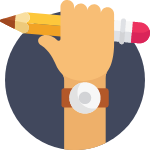 Writing Suggestions:Letter Writing- Write a letter to your grandparents and mail it.Poetry Writing: Make an acrostic poem for FAMILY and draw your familyJournal Writing - Keep a journal about your daily adventures, feelings and thoughts.Story Writing - write a story and read it to your parents. (Maybe about why you are proud of yourself)Writing Choice board- See attached document for writing ideas for the week.10 - 15 MINUTESMATH - 30 MINUTES A DAYMATH - 30 MINUTES A DAYMATH - 30 MINUTES A DAYMATHReflex 2 x week (15-20 min):
www.reflexmath.comDreambox 3 x week (15-20 min)
https://play.dreambox.com/login/knjs/mqtz-Measure Me- With the help of a family member measure various body parts using a measuring tape. You could measure your arm, leg, hand, head, body, feel, etc. Switch roles and measure your family member too.-Cook and measure- Cook or bake something special with a family member and help to measure out the ingredients. -Measuring Lines- Using a ruler draw various lines of different lengths. For example draw a line that is 4cm, 10cm, 12cm, 3cm, 8cm etc...-Toothpick Measuring-use toothpicks to mesure things around the house. For example paper, book, table, bookshelf, chair)        Cross-Curricular/Physical Education/ Social Emotional30 MINUTESPhysical Education Cross- Curricular      &Social EmotionalPlease see Mr. Ryan’s Teacher Page for suggestionsScholastic Learn At Homehttps://classroommagazines.scholastic.com/support/learnathome.htmlhttps://www.gonoodle.com/30 Minutes30 Mintues   Fridays